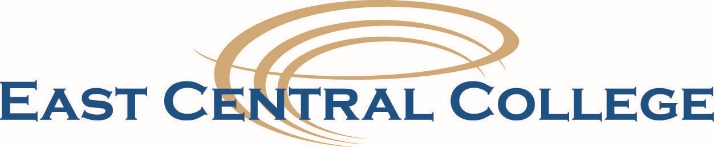 NOTICE TO EMPLOYEES -- WORKERS’ COMPENSATION POLICY AND PROCEDURESEast Central College participates in all provisions of the Workers’ Compensation Law for all college employees.  Employees who suffer any work related injury or illness must report it to the Office of Human Resources. In the event that an employee is seriously injured, his/her immediate supervisor or any member of administration has the authority to have the injured employee transported to a medical facility for treatment.  If you become injured or ill because of your job, you will be entitled to benefits under the Missouri Workers' Compensation Law.  For more information about the Law, go to the Department of Labor website at   www.dolir.mo.gov.Notification of Injury or IllnessHuman Resources and your supervisor should be notified immediately of any work related injury or illness.  An injury report should be completed by you, any witnesses, and your supervisor and submitted to the Human Resources Office within 24 hours after injury.  You must visit a designated facility in order to be covered through Workers’ Compensation. Prompt reporting of your injury is essential.  Any delay in reporting may delay workers' compensation benefits.  Injury report forms are available in the Human Resources Office or on the HR web page.An Emergency InjuryIf an injury is an emergency, immediately call 911 and then Human Resources ext. 6710, 6711, or 6712.    Injured employees will be taken to the nearest hospital.  Make sure you inform the treating physician or other appropriate medical facility staff that the injury happened while working. An injury report should then be completed within 24 hours.A Non-Emergency InjuryIf the injury is a non-emergency, but medical treatment is necessary, you will need to contact your supervisor and Human Resources prior to leaving campus.  You will then need to go to a designated medical facility closest to your work location.  Human Resources will contact the appropriate medical facility to inform them of the injury.After-Hours/Weekend Injury or IllnessIf a non-emergency injury happens during the week between 5pm – 8pm, you will need to inform the campus evening administrator (not present on weekends) and go to Mercy Urgent Care.  If an emergency, go to the emergency room at the nearest hospital. Make sure you inform the treating physician or other appropriate medical facility staff that the injury happened while working. Report the incident to HR by leaving a voice mail message at 6711.  Please submit an injury report within 24 hours of injury.Important Notice on Compensation BenefitsYou will be responsible for payment of medical treatment if you receive treatment from any physician or facility other than the designated workers’ compensation facilities listed below.  If you have any questions, please contact the Human Resources Office at ext. 6711 or 6712.Designated Workers’ Compensation FacilitiesMain Campus and Washington  Mercy Corporate Health Center1351 Jefferson St., Suite 208Washington, MO 63090                            636-390-26008:00 am – 4:30 pm Monday - FridayAfter Hours and WeekendsMercy Urgent Care (Convenient Care)Washington, MO 63090                            636-390-17774:30 pm – 8 pm Mon-Fri8am – 8 pm Sat/SunORIf after 8 pm Sunday – Saturday or EmergencyMercy Hospital Washington901 East Fifth StreetWashington, MO 63090                            636-239-8000Sullivan  Missouri Baptist Hospital751 Sappington Bridge RoadSullivan, MO 63080                                  573-468-4186After Hours and WeekendsSame as aboveRolla  Mercy Clinic1605 Martin Springs DriveRolla, MO 65401                                      573-458-6300After Hours and WeekendsPhelps County Regional Medical Center1000 W 10th St Rolla, MO 65401		        573-458-8899